Univerzita Palackého v OlomouciPedagogická fakulta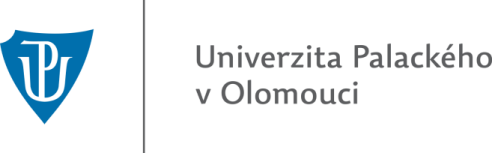 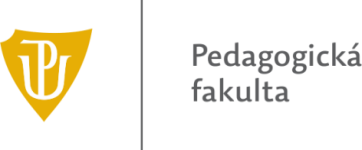 DIDAKTICKÁ POMŮCKADidaktika mateřského jazyka BKateřina SvobodováOlomouc 2019Vyučující: Mgr. Veronika KrejčíStudijní obor: Učitelství pro 1. stupeňJméno a příjemní: Kateřina SvobodováRočník: 3. ročník Akademický rok: 2019/2020Název: KolíčkyUčivo: Vyjmenovaná slova, určování slovních druhů pro třetí ročník Ročník: 3. třídaPopis: Připravené kartičky připneme magnetkami na tabuli. Nachystáme dva barevné kolíčky, kde jeden barevný kolíček bude zastupovat tvrdé y a druhý barevný kolíček bude zastupovat měkké i. Úkolem žáka je správně vybrat daný kolíček, tedy správné y/i a připnout na kartičku. Poté si žák vezme kolíčky s čísly, které zastupují slovní druhy. Pod každé slovo ve větě na kartičce žák připne kolíček se správným číslem. Žáci chodí k tabuli jednotlivě, paní učitelka vyvolává či k tabuli chodí postupně po lavicích. Další aktivity:nejprve žáci procvičují pravopis vyjmenovaných slov,u každého slova ve větě určí slovní druhy,žáci však mohou i určit mluvnické kategorie u slova, kde se musí doplnit správné y/i nebo u výjimek uvést příklad, kdy se píše jiné y/i (vít věnec, výt na měsíc).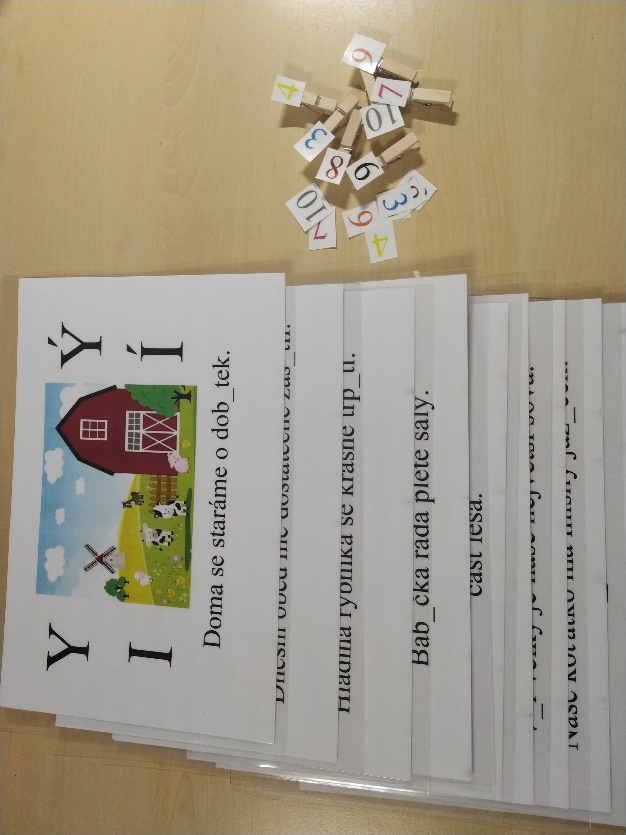 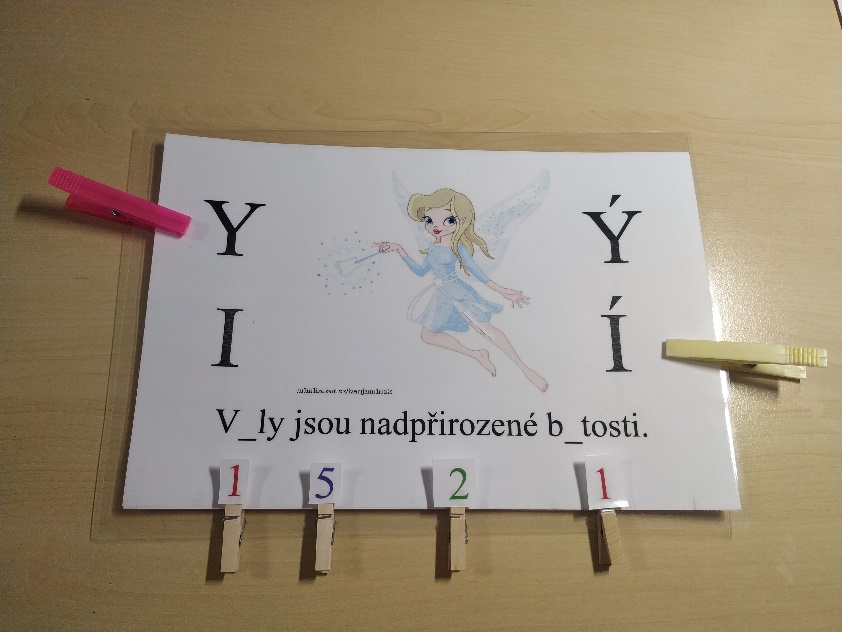 